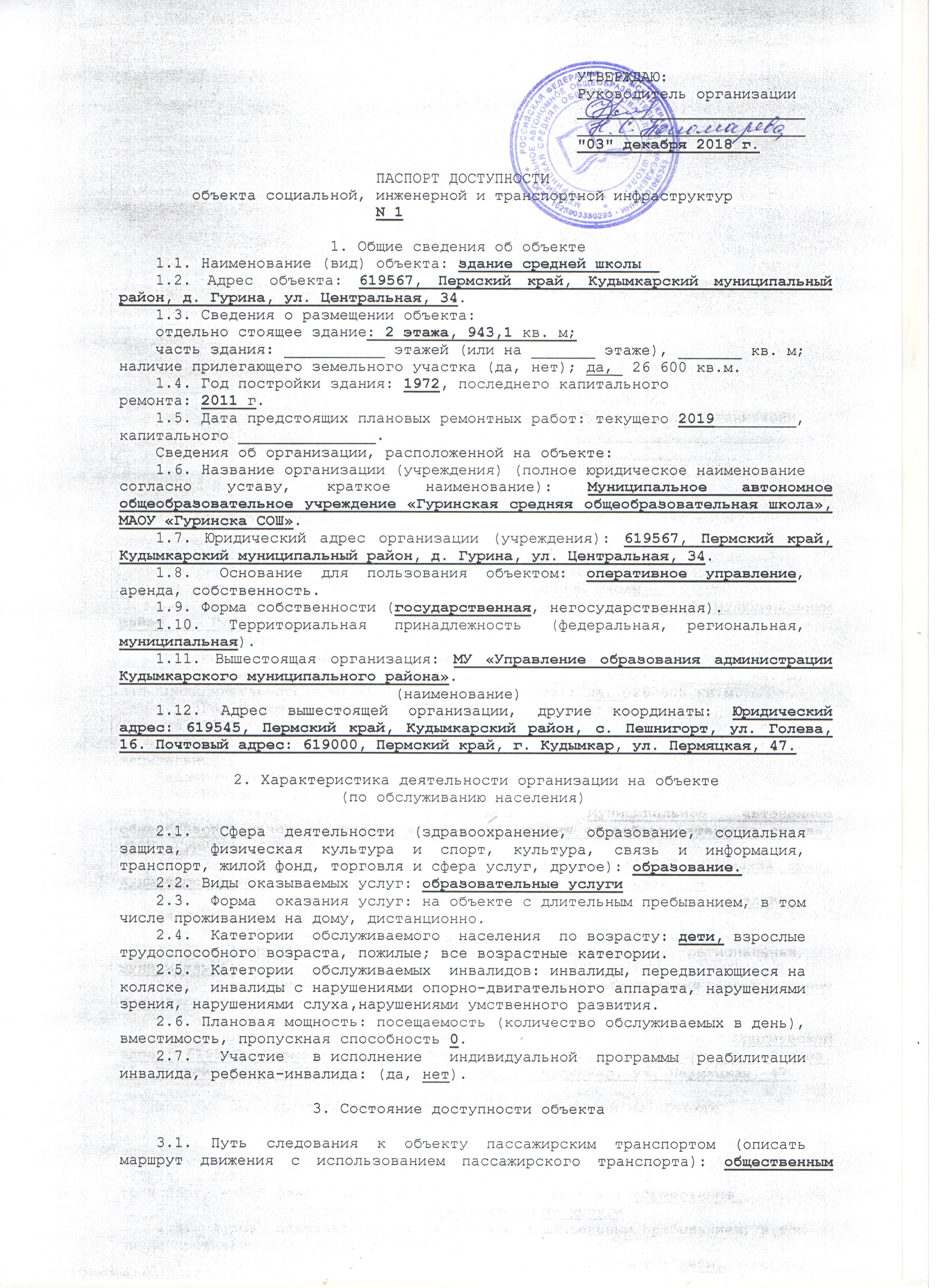 транспортом маршрут г.Кудымкар – Гурина – Молова до остановки Гурина    Наличие    адаптированного    пассажирского   транспорта   к   объекту:нет.    3.2. Путь к объекту от ближайшей остановки пассажирского транспорта:    3.2.1. расстояние до объекта от остановки транспорта: 50 м;    3.2.2. время движения (пешком): 5 мин.;    3.2.3.  наличие  выделенного  от  проезжей  части пешеходного пути (да,нет) да;    3.2.4.   перекрестки:   нерегулируемые;   регулируемые,   со   звуковойсигнализацией, таймером; нет; нерегулируемые перекрестки    3.2.5.   информация   на   пути  следования  к  объекту:  акустическая,тактильная, визуальная; нет; нет    3.2.6.    перепады    высоты    на    пути:    есть,    нет   (описать): нет.    Их     обустройство    для    инвалидов    на    коляске:    да, нет: нет    3.3.   Организация   доступности   объекта   для   инвалидов   -  формаобслуживания.3.4. Состояние доступности основных структурно-функциональных зон    3.5.  ИТОГОВОЕ  ЗАКЛЮЧЕНИЕ  о  состоянии доступности объекта социальнойинфраструктуры: Данный объект доступен для инвалидов условно. Вход в здание не соответствует нормам доступности маломобильных групп населения: не оборудован надлежащими поручнями, нет кнопки вызова помощника, перед дверными проемами и входами на лестницы и пандус не имеются рифленые или контрастно окрашенные поверхности. Дверь входная и двери внутри здания не оборудованы фиксаторами, предупреждающей и тактильной разметкой. В холе отсутствуют информационные таблички, предупреждающая и тактильная разметка о препятствиях. Ширина маршей лестниц внутри здания не соответствует требованиям. На лестницах отсутствуют поручни с двух сторон, отсутствуют контрастные цветовые полосы и тактильные полосы на первой и последней ступенях маршей. Пандусы на внутренних лестницах отсутствуют. Возможность установки пандусов на внутренних лестничных маршах не является возможной. На путях эвакуации отсутствует предупреждающая и тактильная разметка о препятствиях. Туалетная комната для инвалидов отсутствует. На прилегающей территории к зданию имеются неровности и дефекты тротуарного покрытия. Отсутствует речевой информатор или звуковой маяк.                                  4. Управленческое решение    4.1. Рекомендации по адаптации основных структурных элементов объекта    4.2.  Период  проведения  работ:  ________________________________________________________________________________________________________________в рамках исполнения _________________________________________________________________________________________________________________________________.          (указывается наименование документа: программы, плана)    4.3.  Ожидаемый  результат  (по состоянию доступности) после выполненияработ по адаптации __________________________________________________________________________________________________________________________________.    Оценка   результата   исполнения   программы,   плана   (по   состояниюдоступности) ________________________________________________________________________________________________________________________________________.    4.4. Для принятия решения требуется, не требуется (нужное подчеркнуть):    Согласование ____________________________________________________________________________________________________________________________________.    Имеется  заключение  уполномоченной организации о состоянии доступностиобъекта   (наименование   документа  и  выдавшей  его  организации,  дата),прилагается_____________________________________________________________________________________________________________________________________________________.    4.5.  Информация  размещена  (обновлена) на Карте доступности Пермскогокрая, дата: _________________________________________________________________________________________________________________________________________.                       (наименование сайта, портала)                             5. Особые отметки    Паспорт сформирован на основании:    1. Акта обследования объекта: N акта 1 от "03 " декабря 2018 г.    --------------------------------<*> Указывается один из вариантов: "А", "Б", "ДУ", "ВНД".<**>  Указывается: ДП-В - доступно полностью всем; ДП-И (К, О, С, Г, У)-  доступно  полностью  избирательно  (указать категории инвалидов); ДЧ-В -доступно  частично  всем;  ДЧ-И  (К,  О,  С,  Г,  У)  -  доступно  частичноизбирательно  (указать  категории  инвалидов); ДУ - доступно условно, ВНД -временно недоступно.<***> Указывается один из вариантов (видов работ): не нуждается; ремонт(текущий,  капитальный);  индивидуальное решение с ТСР; технические решенияневозможны - организация альтернативной формы обслуживания.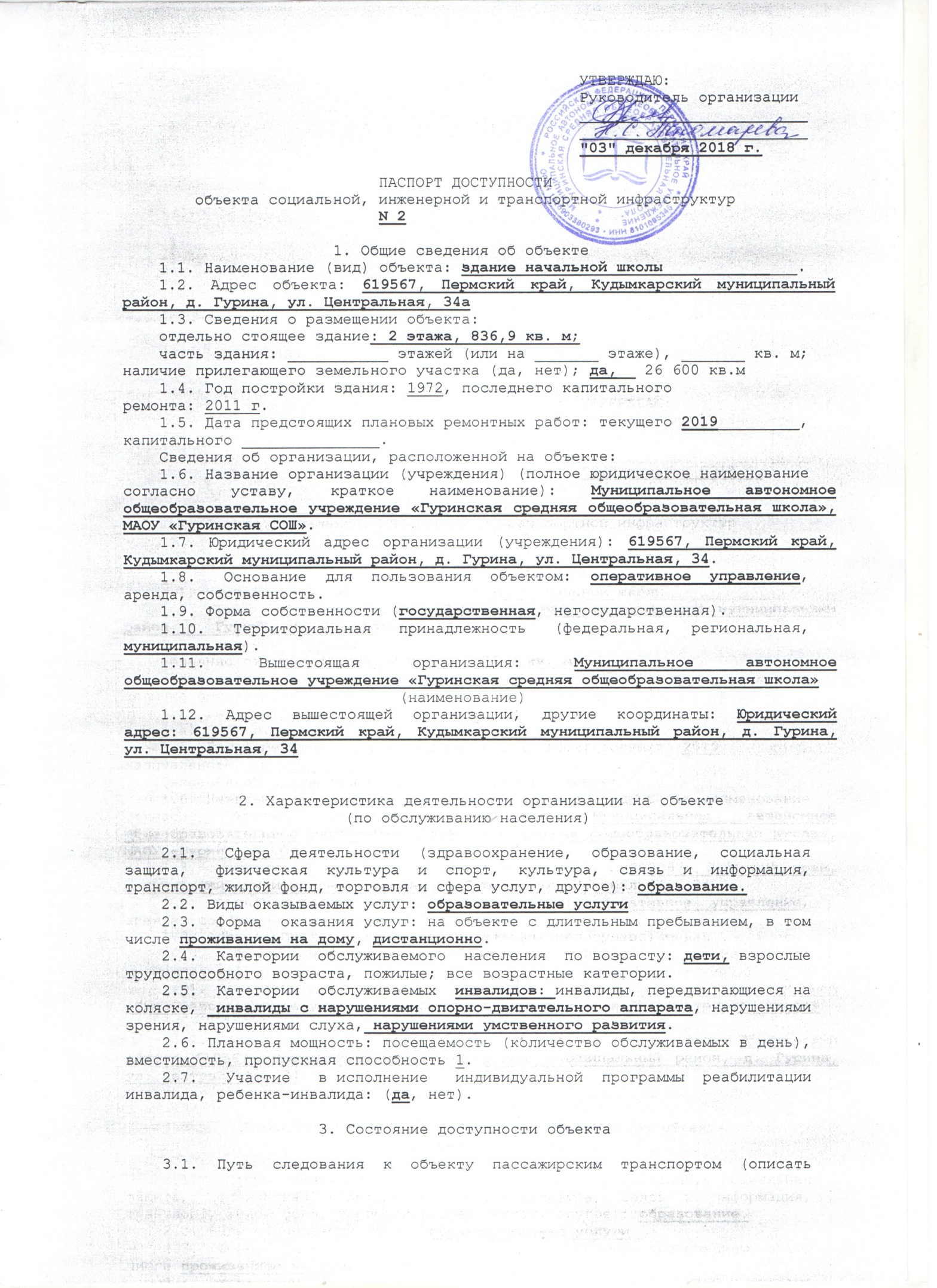 маршрут движения с использованием пассажирского транспорта): общественным транспортом маршрут г.Кудымкар – Гурина – Молова до остановки Гурина    Наличие    адаптированного    пассажирского   транспорта   к   объекту:нет.    3.2. Путь к объекту от ближайшей остановки пассажирского транспорта:    3.2.1. расстояние до объекта от остановки транспорта: 50 м;    3.2.2. время движения (пешком): 5 мин.;    3.2.3.  наличие  выделенного  от  проезжей  части пешеходного пути (да,нет) да;    3.2.4.   перекрестки:   нерегулируемые;   регулируемые,   со   звуковойсигнализацией, таймером; нет; нерегулируемые перекрестки    3.2.5.   информация   на   пути  следования  к  объекту:  акустическая,тактильная, визуальная; нет; нет    3.2.6.    перепады    высоты    на    пути:    есть,    нет   (описать): нет.    Их     обустройство    для    инвалидов    на    коляске:    да, нет: нет    3.3.   Организация   доступности   объекта   для   инвалидов   -  формаобслуживания.3.4. Состояние доступности основных структурно-функциональных зон    3.5.  ИТОГОВОЕ  ЗАКЛЮЧЕНИЕ  о  состоянии доступности объекта социальнойинфраструктуры: Данный объект доступен для инвалидов условно. Вход в здание не соответствует нормам доступности маломобильных групп населения: не оборудован надлежащими поручнями, нет кнопки вызова помощника, перед дверными проемами и входами на лестницы и пандус не имеются рифленые или контрастно окрашенные поверхности. Дверь входная и двери внутри здания не оборудованы фиксаторами, предупреждающей и тактильной разметкой. В холе отсутствуют информационные таблички, предупреждающая и тактильная разметка о препятствиях. Ширина маршей лестниц внутри здания не соответствует требованиям. На лестницах отсутствуют поручни с двух сторон, отсутствуют контрастные цветовые полосы и тактильные полосы на первой и последней ступенях маршей. Пандусы на внутренних лестницах отсутствуют. Возможность установки пандусов на внутренних лестничных маршах не является возможной. На путях эвакуации отсутствует предупреждающая и тактильная разметка о препятствиях. Туалетная комната для инвалидов отсутствует. На прилегающей территории к зданию имеются неровности и дефекты тротуарного покрытия. Отсутствует речевой информатор или звуковой маяк.                                  4. Управленческое решение    4.1. Рекомендации по адаптации основных структурных элементов объекта    4.2.  Период  проведения  работ:  ________________________________________________________________________________________________________________в рамках исполнения _________________________________________________________________________________________________________________________________.          (указывается наименование документа: программы, плана)    4.3.  Ожидаемый  результат  (по состоянию доступности) после выполненияработ по адаптации __________________________________________________________________________________________________________________________________.    Оценка   результата   исполнения   программы,   плана   (по   состояниюдоступности) ________________________________________________________________________________________________________________________________________.    4.4. Для принятия решения требуется, не требуется (нужное подчеркнуть):    Согласование ____________________________________________________________________________________________________________________________________.    Имеется  заключение  уполномоченной организации о состоянии доступностиобъекта   (наименование   документа  и  выдавшей  его  организации,  дата),прилагается_____________________________________________________________________________________________________________________________________________________.    4.5.  Информация  размещена  (обновлена) на Карте доступности Пермскогокрая, дата: _________________________________________________________________________________________________________________________________________.                       (наименование сайта, портала)                             5. Особые отметки    Паспорт сформирован на основании:    1. Акта обследования объекта: N акта 2 от "03 " декабря 2018 г.    --------------------------------<*> Указывается один из вариантов: "А", "Б", "ДУ", "ВНД".<**>  Указывается: ДП-В - доступно полностью всем; ДП-И (К, О, С, Г, У)-  доступно  полностью  избирательно  (указать категории инвалидов); ДЧ-В -доступно  частично  всем;  ДЧ-И  (К,  О,  С,  Г,  У)  -  доступно  частичноизбирательно  (указать  категории  инвалидов); ДУ - доступно условно, ВНД -временно недоступно.<***> Указывается один из вариантов (видов работ): не нуждается; ремонт(текущий,  капитальный);  индивидуальное решение с ТСР; технические решенияневозможны - организация альтернативной формы обслуживания.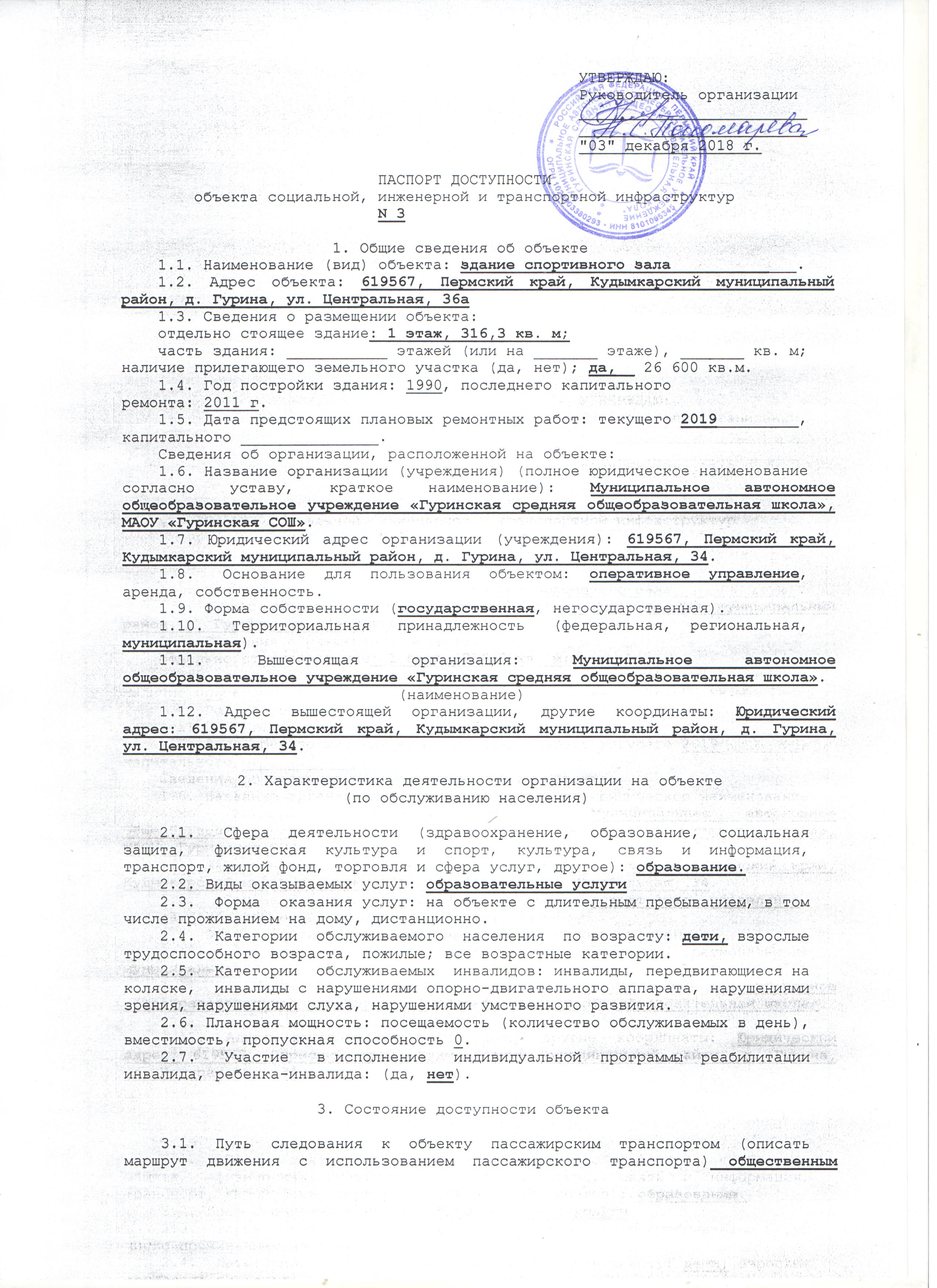 транспортом маршрут г.Кудымкар – Гурина – Молова до остановки Гурина    Наличие    адаптированного    пассажирского   транспорта   к   объекту:нет.    3.2. Путь к объекту от ближайшей остановки пассажирского транспорта:    3.2.1. расстояние до объекта от остановки транспорта: 50 м;    3.2.2. время движения (пешком): 5 мин.;    3.2.3.  наличие  выделенного  от  проезжей  части пешеходного пути (да,нет) да;    3.2.4.   перекрестки:   нерегулируемые;   регулируемые,   со   звуковойсигнализацией, таймером; нет; нерегулируемые перекрестки    3.2.5.   информация   на   пути  следования  к  объекту:  акустическая,тактильная, визуальная; нет; нет    3.2.6.    перепады    высоты    на    пути:    есть,    нет   (описать): нет.    Их     обустройство    для    инвалидов    на    коляске:    да, нет: нет    3.3.   Организация   доступности   объекта   для   инвалидов   -  формаобслуживания.3.4. Состояние доступности основных структурно-функциональных зон    3.5.  ИТОГОВОЕ  ЗАКЛЮЧЕНИЕ  о  состоянии доступности объекта социальнойинфраструктуры: Данный объект временно недоступен, в связи с закрытием помещения до приведения в нормативное состояние. Вход в здание не соответствует нормам доступности маломобильных групп населения: не оборудован надлежащими поручнями, нет кнопки вызова помощника, перед дверными проемами и входами на лестницы и пандус не имеются рифленые или контрастно окрашенные поверхности. Дверь входная и двери внутри здания не оборудованы фиксаторами, предупреждающей и тактильной разметкой. В холе отсутствуют информационные таблички, предупреждающая и тактильная разметка о препятствиях. Ширина маршей лестниц внутри здания не соответствует требованиям. На лестницах отсутствуют поручни с двух сторон, отсутствуют контрастные цветовые полосы и тактильные полосы на первой и последней ступенях маршей. Пандусы на внутренних лестницах отсутствуют. Возможность установки пандусов на внутренних лестничных маршах не является возможной. На путях эвакуации отсутствует предупреждающая и тактильная разметка о препятствиях. Туалетная комната для инвалидов отсутствует. На прилегающей территории к зданию имеются неровности и дефекты тротуарного покрытия. Отсутствует речевой информатор или звуковой маяк.                                  4. Управленческое решение    4.1. Рекомендации по адаптации основных структурных элементов объекта    4.2.  Период  проведения  работ:  ________________________________________________________________________________________________________________в рамках исполнения _________________________________________________________________________________________________________________________________.          (указывается наименование документа: программы, плана)    4.3.  Ожидаемый  результат  (по состоянию доступности) после выполненияработ по адаптации __________________________________________________________________________________________________________________________________.    Оценка   результата   исполнения   программы,   плана   (по   состояниюдоступности) ________________________________________________________________________________________________________________________________________.    4.4. Для принятия решения требуется, не требуется (нужное подчеркнуть):    Согласование ____________________________________________________________________________________________________________________________________.    Имеется  заключение  уполномоченной организации о состоянии доступностиобъекта   (наименование   документа  и  выдавшей  его  организации,  дата),прилагается_____________________________________________________________________________________________________________________________________________________.    4.5.  Информация  размещена  (обновлена) на Карте доступности Пермскогокрая, дата: _________________________________________________________________________________________________________________________________________.                       (наименование сайта, портала)                             5. Особые отметки    Паспорт сформирован на основании:    1. Акта обследования объекта: N акта 3 от "03 " декбря 2018 г.    --------------------------------<*> Указывается один из вариантов: "А", "Б", "ДУ", "ВНД".<**>  Указывается: ДП-В - доступно полностью всем; ДП-И (К, О, С, Г, У)-  доступно  полностью  избирательно  (указать категории инвалидов); ДЧ-В -доступно  частично  всем;  ДЧ-И  (К,  О,  С,  Г,  У)  -  доступно  частичноизбирательно  (указать  категории  инвалидов); ДУ - доступно условно, ВНД -временно недоступно.<***> Указывается один из вариантов (видов работ): не нуждается; ремонт(текущий,  капитальный);  индивидуальное решение с ТСР; технические решенияневозможны - организация альтернативной формы обслуживания.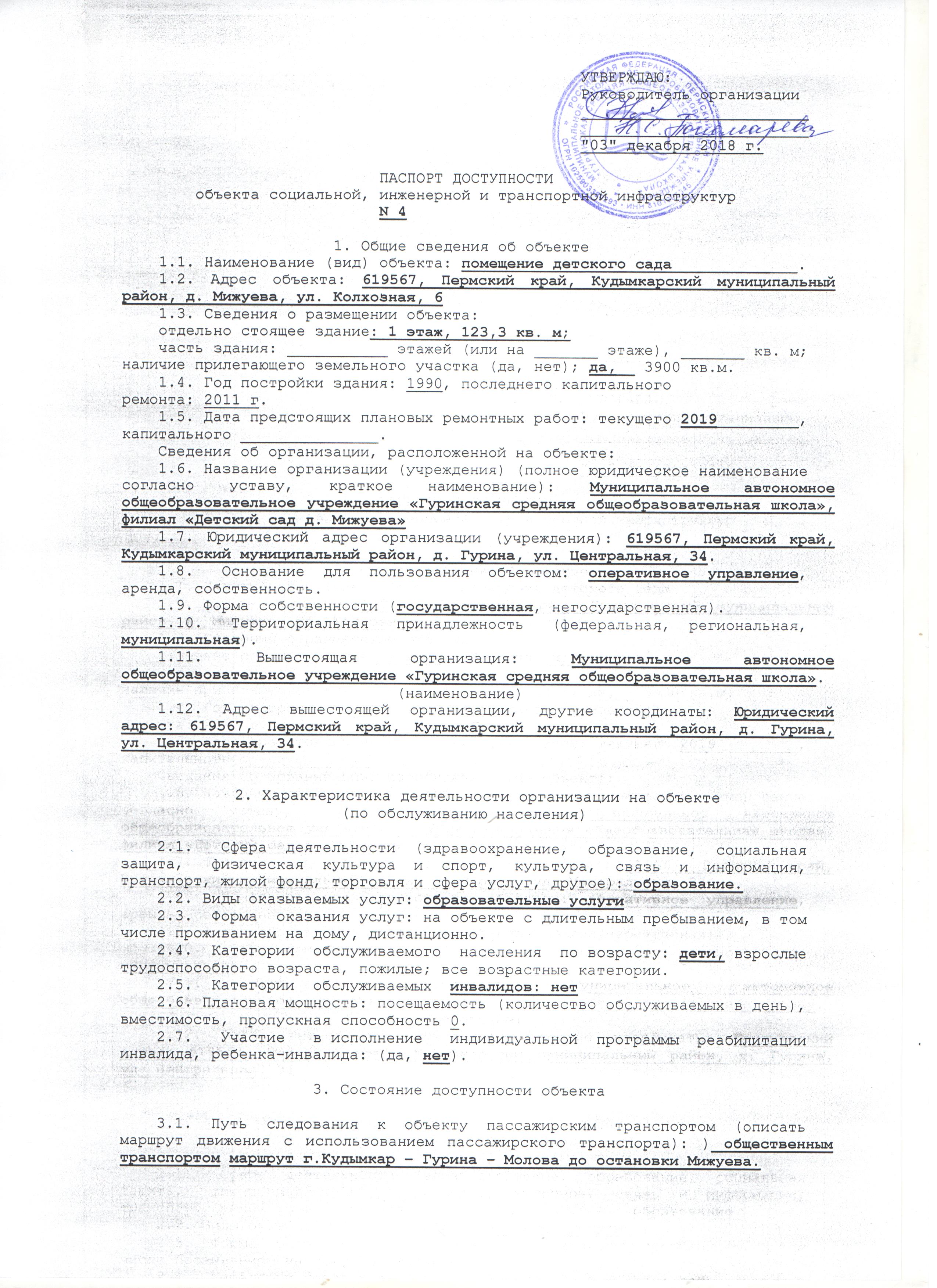     Наличие    адаптированного    пассажирского   транспорта   к   объекту:нет.    3.2. Путь к объекту от ближайшей остановки пассажирского транспорта:    3.2.1. расстояние до объекта от остановки транспорта: 50 м;    3.2.2. время движения (пешком): 5 мин.;    3.2.3.  наличие  выделенного  от  проезжей  части пешеходного пути (да,нет) да;    3.2.4.   перекрестки:   нерегулируемые;   регулируемые,   со   звуковойсигнализацией, таймером; нет; нерегулируемые перекрестки    3.2.5.   информация   на   пути  следования  к  объекту:  акустическая,тактильная, визуальная; нет; нет    3.2.6.    перепады    высоты    на    пути:    есть,    нет   (описать): нет.    Их     обустройство    для    инвалидов    на    коляске:    да, нет: нет    3.3.   Организация   доступности   объекта   для   инвалидов   -  формаобслуживания.3.4. Состояние доступности основных структурно-функциональных зон    3.5.  ИТОГОВОЕ  ЗАКЛЮЧЕНИЕ  о  состоянии доступности объекта социальнойинфраструктуры: Данный объект доступен для инвалидов условно. Вход в здание не соответствует нормам доступности маломобильных групп населения: не оборудован надлежащими поручнями, нет кнопки вызова помощника, перед дверными проемами и входами на лестницы и пандус не имеются рифленые или контрастно окрашенные поверхности. Дверь входная и двери внутри здания не оборудованы фиксаторами, предупреждающей и тактильной разметкой. В холе отсутствуют информационные таблички, предупреждающая и тактильная разметка о препятствиях. Ширина маршей лестниц внутри здания не соответствует требованиям. На лестницах отсутствуют поручни с двух сторон, отсутствуют контрастные цветовые полосы и тактильные полосы на первой и последней ступенях маршей. Пандусы на внутренних лестницах отсутствуют. Возможность установки пандусов на внутренних лестничных маршах не является возможной. На путях эвакуации отсутствует предупреждающая и тактильная разметка о препятствиях. Туалетная комната для инвалидов отсутствует. На прилегающей территории к зданию имеются неровности и дефекты тротуарного покрытия. Отсутствует речевой информатор или звуковой маяк.                                  4. Управленческое решение    4.1. Рекомендации по адаптации основных структурных элементов объекта    4.2.  Период  проведения  работ:  ________________________________________________________________________________________________________________в рамках исполнения _________________________________________________________________________________________________________________________________.          (указывается наименование документа: программы, плана)    4.3.  Ожидаемый  результат  (по состоянию доступности) после выполненияработ по адаптации __________________________________________________________________________________________________________________________________.    Оценка   результата   исполнения   программы,   плана   (по   состояниюдоступности) ________________________________________________________________________________________________________________________________________.    4.4. Для принятия решения требуется, не требуется (нужное подчеркнуть):    Согласование ____________________________________________________________________________________________________________________________________.    Имеется  заключение  уполномоченной организации о состоянии доступностиобъекта   (наименование   документа  и  выдавшей  его  организации,  дата),прилагается_____________________________________________________________________________________________________________________________________________________.    4.5.  Информация  размещена  (обновлена) на Карте доступности Пермскогокрая, дата: _________________________________________________________________________________________________________________________________________.                       (наименование сайта, портала)                             5. Особые отметки    Паспорт сформирован на основании:    1. Акта обследования объекта: N акта 4 от "03 " декабря 2018 г.    --------------------------------<*> Указывается один из вариантов: "А", "Б", "ДУ", "ВНД".<**>  Указывается: ДП-В - доступно полностью всем; ДП-И (К, О, С, Г, У)-  доступно  полностью  избирательно  (указать категории инвалидов); ДЧ-В -доступно  частично  всем;  ДЧ-И  (К,  О,  С,  Г,  У)  -  доступно  частичноизбирательно  (указать  категории  инвалидов); ДУ - доступно условно, ВНД -временно недоступно.<***> Указывается один из вариантов (видов работ): не нуждается; ремонт(текущий,  капитальный);  индивидуальное решение с ТСР; технические решенияневозможны - организация альтернативной формы обслуживания.N п/пКатегория инвалидов (вид нарушения)Вариант организации доступности объекта (формы обслуживания) <*>1231Все категории инвалидов и МГДУв том числе инвалиды:2передвигающиеся на креслах-коляскахДУ3с нарушениями опорно-двигательного аппаратаДУ4с нарушениями зренияДУ5с нарушениями слухаДУ6с нарушениями умственного развитияДУN п/пОсновные структурно-функциональные зоныСостояние доступности, в том числе для основных категорий инвалидов <**>1231Территория, прилегающая к зданию (участок)ДУ2Вход (входы) в зданиеДУ3Путь (пути) движения внутри здания (в том числе пути эвакуации)ДУ4Зона целевого назначения здания (целевого посещения объекта)ДУ5Санитарно-гигиенические помещенияДУ6Система информации и связи (на всех зонах)ДУ7Пути движения к объекту (от остановки транспорта)ДУN п/пОсновные структурно-функциональные зоны объектаРекомендации по адаптации объекта (вид работы) <***>1231Территория, прилегающая к зданию (участок)Устранение дефектов тротуарного покрытия;Установка речевого информатора или звукового маяка;Установка перил;Установка пандуса; оборудование автостоянки для инвалидов2Вход (входы) в зданиеУстранение порогов;Установка тактильных указателей;Установка речевого информатора;Устройство противоскользящего покрытия;Установка перил;Установка пандуса 3Путь (пути) движения внутри здания (в том числе пути эвакуации)Устройство звуковых, тактильных схем , указателей, систем;Установка перил4Зона целевого назначения здания (целевого посещения объекта)Полное обустройство и оборудование классов для обучения инвалидов5Санитарно-гигиенические помещенияПолное оборудование и обустройство в соответствии с нормами6Система информации на объекте (на всех зонах)Устройство звуковых, тактильных схем , указателей, систем;Установка экрана, текстового табло для дублирования звуковой информации7Пути движения к объекту (от остановки транспорта)8Все зоны и участкиУстранение дефектов тротуарного покрытия;установка речевых информаторов и звуковых маяков;установка перил;установка пандуса; оборудование автостоянки для инвалидов;устранение порогов;установка тактильных указателей;устройство противоскользящих покрытий;устройство звуковых, тактильных схем , указателей, систем;полное обустройство и оборудование классов для обучения инвалидов;полное оборудование и обустройство в соответствии с нормами санитарной комнаты;установка экрана, текстового табло для дублирования звуковой информацииN п/пКатегория инвалидов (вид нарушения)Вариант организации доступности объекта (формы обслуживания) <*>1231Все категории инвалидов и МГДУв том числе инвалиды:2передвигающиеся на креслах-коляскахДУ3с нарушениями опорно-двигательного аппаратаДУ4с нарушениями зренияДУ5с нарушениями слухаДУ6с нарушениями умственного развитияДУN п/пОсновные структурно-функциональные зоныСостояние доступности, в том числе для основных категорий инвалидов <**>1231Территория, прилегающая к зданию (участок)ДУ2Вход (входы) в зданиеДУ3Путь (пути) движения внутри здания (в том числе пути эвакуации)ДУ4Зона целевого назначения здания (целевого посещения объекта)ДУ5Санитарно-гигиенические помещенияДУ6Система информации и связи (на всех зонах)ДУ7Пути движения к объекту (от остановки транспорта)ДУN п/пОсновные структурно-функциональные зоны объектаРекомендации по адаптации объекта (вид работы) <***>1231Территория, прилегающая к зданию (участок)Устранение дефектов тротуарного покрытия;Установка речевого информатора или звукового маяка;Установка перил;Установка пандуса; оборудование автостоянки для инвалидов2Вход (входы) в зданиеУстранение порогов;Установка тактильных указателей;Установка речевого информатора;Устройство противоскользящего покрытия;Установка перил;Установка пандуса3Путь (пути) движения внутри здания (в том числе пути эвакуации)Устройство звуковых, тактильных схем , указателей, систем;Установка перил4Зона целевого назначения здания (целевого посещения объекта)Полное обустройство и оборудование классов для обучения инвалидов5Санитарно-гигиенические помещенияПолное оборудование и обустройство в соответствии с нормами6Система информации на объекте (на всех зонах)Устройство звуковых, тактильных схем , указателей, систем;Установка экрана, текстового табло для дублирования звуковой информации7Пути движения к объекту (от остановки транспорта)8Все зоны и участкиУстранение дефектов тротуарного покрытия;установка речевых информаторов и звуковых маяков;установка перил;переоборудование пандуса; оборудование автостоянки для инвалидов;устранение порогов;установка тактильных указателей;устройство противоскользящих покрытий;устройство звуковых, тактильных схем , указателей, систем;полное обустройство и оборудование классов для обучения инвалидов;полное оборудование и обустройство в соответствии с нормами санитарной комнаты;установка экрана, текстового табло для дублирования звуковой информацииN п/пКатегория инвалидов (вид нарушения)Вариант организации доступности объекта (формы обслуживания) <*>1231Все категории инвалидов и МГВНДв том числе инвалиды:ВНД2передвигающиеся на креслах-коляскахВНД3с нарушениями опорно-двигательного аппаратаВНД4с нарушениями зренияВНД5с нарушениями слухаВНД6с нарушениями умственного развитияВНДN п/пОсновные структурно-функциональные зоныСостояние доступности, в том числе для основных категорий инвалидов <**>1231Территория, прилегающая к зданию (участок)ВНД2Вход (входы) в зданиеВНД3Путь (пути) движения внутри здания (в том числе пути эвакуации)ВНД4Зона целевого назначения здания (целевого посещения объекта)ВНД5Санитарно-гигиенические помещенияВНД6Система информации и связи (на всех зонах)ВНД7Пути движения к объекту (от остановки транспорта)ВНДN п/пОсновные структурно-функциональные зоны объектаРекомендации по адаптации объекта (вид работы) <***>1231Территория, прилегающая к зданию (участок)Устранение дефектов тротуарного покрытия;Установка речевого информатора или звукового маяка;Установка перил;Установка пандуса; оборудование автостоянки для инвалидов2Вход (входы) в зданиеУстранение порогов;Установка тактильных указателей;Установка речевого информатора;Устройство противоскользящего покрытия;Установка перил;Установка пандуса3Путь (пути) движения внутри здания (в том числе пути эвакуации)Устройство звуковых, тактильных схем , указателей, систем;Установка перил4Зона целевого назначения здания (целевого посещения объекта)Полное обустройство и оборудование классов для обучения инвалидов5Санитарно-гигиенические помещенияПолное оборудование и обустройство в соответствии с нормами6Система информации на объекте (на всех зонах)Устройство звуковых, тактильных схем , указателей, систем;Установка экрана, текстового табло для дублирования звуковой информации7Пути движения к объекту (от остановки транспорта)8Все зоны и участкиУстранение дефектов тротуарного покрытия;установка речевых информаторов и звуковых маяков;установка перил;переоборудование пандуса; оборудование автостоянки для инвалидов;устранение порогов;установка тактильных указателей;устройство противоскользящих покрытий;устройство звуковых, тактильных схем , указателей, систем;полное обустройство и оборудование классов для обучения инвалидов;полное оборудование и обустройство в соответствии с нормами санитарной комнаты;установка экрана, текстового табло для дублирования звуковой информацииN п/пКатегория инвалидов (вид нарушения)Вариант организации доступности объекта (формы обслуживания) <*>1231Все категории инвалидов и МГДУв том числе инвалиды:2передвигающиеся на креслах-коляскахДУ3с нарушениями опорно-двигательного аппаратаДУ4с нарушениями зренияДУ5с нарушениями слухаДУ6с нарушениями умственного развитияДУN п/пОсновные структурно-функциональные зоныСостояние доступности, в том числе для основных категорий инвалидов <**>1231Территория, прилегающая к зданию (участок)ДУ2Вход (входы) в зданиеДУ3Путь (пути) движения внутри здания (в том числе пути эвакуации)ДУ4Зона целевого назначения здания (целевого посещения объекта)ДУ5Санитарно-гигиенические помещенияДУ6Система информации и связи (на всех зонах)ДУ7Пути движения к объекту (от остановки транспорта)ДУN п/пОсновные структурно-функциональные зоны объектаРекомендации по адаптации объекта (вид работы) <***>1231Территория, прилегающая к зданию (участок)Устранение дефектов тротуарного покрытия;Установка речевого информатора или звукового маяка;Установка перил;Установка пандуса; оборудование автостоянки для инвалидов2Вход (входы) в зданиеУстранение порогов;Установка тактильных указателей;Установка речевого информатора;Устройство противоскользящего покрытия;Установка перил;Установка пандуса3Путь (пути) движения внутри здания (в том числе пути эвакуации)Устройство звуковых, тактильных схем , указателей, систем;Установка перил4Зона целевого назначения здания (целевого посещения объекта)Полное обустройство и оборудование классов для обучения инвалидов5Санитарно-гигиенические помещенияПолное оборудование и обустройство в соответствии с нормами6Система информации на объекте (на всех зонах)Устройство звуковых, тактильных схем , указателей, систем;Установка экрана, текстового табло для дублирования звуковой информации7Пути движения к объекту (от остановки транспорта)8Все зоны и участкиУстранение дефектов тротуарного покрытия;установка речевых информаторов и звуковых маяков;установка перил;переоборудование пандуса; оборудование автостоянки для инвалидов;устранение порогов;установка тактильных указателей;устройство противоскользящих покрытий;устройство звуковых, тактильных схем , указателей, систем;полное обустройство и оборудование классов для обучения инвалидов;полное оборудование и обустройство в соответствии с нормами санитарной комнаты;установка экрана, текстового табло для дублирования звуковой информации